AASIALAINEN KAALISALAATTI 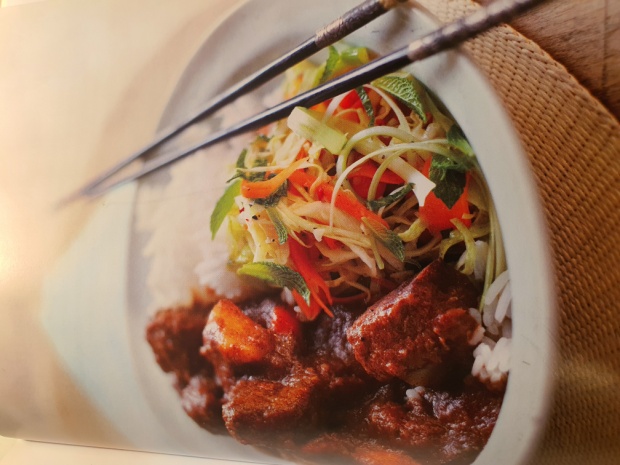 Tämä kaaliraastetta kaakkoisaasialaisittain. Kaali- ja porkkanasuikaleiden kastikkeena on mausteinen hapanimelä kastike ja koristeena minttua. Vietnamilaiset rakastavat salaattia grillatun tai höyryssä kypsennetyn kanan kanssa. Tee pieniä suupaloja panemalla pari lusikallista kaalisalaattia japanilaisille riisikekseille ja koristele korianterioksalla. Salaatti on kuvassa vietnamilaisen lihapadan kanssa. 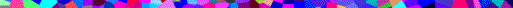 MAIDOTON, KANANMUNATON, GLUTEENITON JA PÄHKINÄTÖN Valmisteluaika: 10 minuuttia4 hengelle: lisukkeena MAIDOTON, KANANMUNATON, GLUTEENITON JA PÄHKINÄTÖN Valmisteluaika: 10 minuuttia4 hengelle: lisukkeena KASTIKKEESEENKASTIKKEESEEN1 rkl Riisietikkaa2 rkl Tavallista sokeria tai palmusokeria3 rklTuoretta limettimehua2Valkosipulinkynttä puristettuna ½ Punaista chilipaprikaa hienoksi pilkottuna ja siemenet poistettuna 3 rkl Thaimaalaista kalakastiketta4 rkl Neutraalinmakuista pähkinätöntä öljyäVastajauhettua mustapippuriaSALAATTIIN SALAATTIIN 200 gKiinankaalia tai pientä valkokaalia suikaloituna 85 g Porkkanaa raastettuna tai (perunakuorimanveitsellä) suikaloituna 2 Kevätsipulia tuoreita mintunlehtiä(korianterinoksia koristeluun) Sekoita monitoimikoneessa riisietikkaa, sokeria, limettimehua, valkosipulia, chiliä ja kalakastiketta 30 sekuntia tai kunnes sokeri on liuennut. Lisää öljy ja mustapippuri ja käytä  konetta hetki, jotta ainekset sekoittuvat.Yhdistä kaali ja porkkana kulhossa juuri ennen tarjoilua, kaada päälle kastike ja sekoita hyvin. Sekoita joukkoon kevätsipulit ja pilkotut mintunlehdet ja koristele halutessasi korianterinlehdillä. Sekoita monitoimikoneessa riisietikkaa, sokeria, limettimehua, valkosipulia, chiliä ja kalakastiketta 30 sekuntia tai kunnes sokeri on liuennut. Lisää öljy ja mustapippuri ja käytä  konetta hetki, jotta ainekset sekoittuvat.Yhdistä kaali ja porkkana kulhossa juuri ennen tarjoilua, kaada päälle kastike ja sekoita hyvin. Sekoita joukkoon kevätsipulit ja pilkotut mintunlehdet ja koristele halutessasi korianterinlehdillä. TARJOILUEHDOTUKSIAValmista kevyt lounas tai iltapala tarjoamalla aasialaisen kaalisalaatin päällä grillattuja kanasuikaleita ja ripottelemalla  pinnalle seesaminsiemeniä (jos voit syödä niitä). Tarjoa ranskalaistyyppisen leivän kanssa.Tarjoa salaatti riisi- tai katkarapukeksien päällä alkupalana tai vietnamilaisen lihapadan lisukkeena. Salaatti sopii minkä tahansa itämaistyyppisen lihamuhennoksen tai grillatun lihan kanssa. TARJOILUEHDOTUKSIAValmista kevyt lounas tai iltapala tarjoamalla aasialaisen kaalisalaatin päällä grillattuja kanasuikaleita ja ripottelemalla  pinnalle seesaminsiemeniä (jos voit syödä niitä). Tarjoa ranskalaistyyppisen leivän kanssa.Tarjoa salaatti riisi- tai katkarapukeksien päällä alkupalana tai vietnamilaisen lihapadan lisukkeena. Salaatti sopii minkä tahansa itämaistyyppisen lihamuhennoksen tai grillatun lihan kanssa. VARO chilejä, sillä kaikki eivät syödä niitä. VARO chilejä, sillä kaikki eivät syödä niitä. 